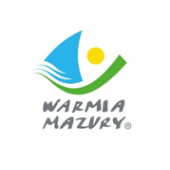 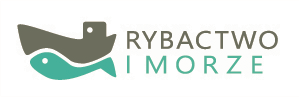 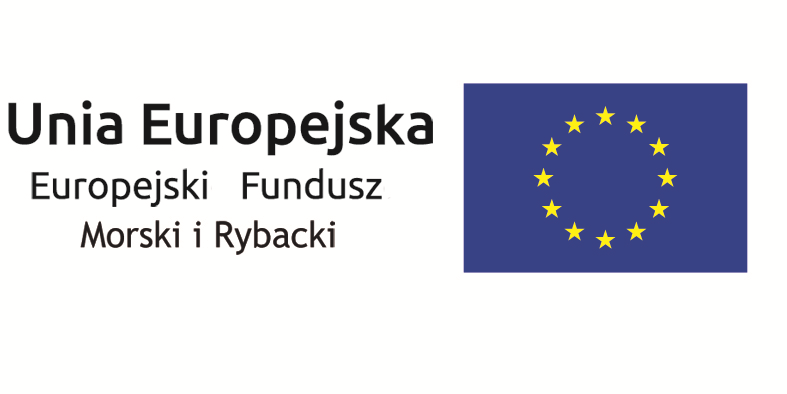 Załącznik nr  5 do SIWZOR.272.2.1.2018.ACUwaga: Wykonawca składa zgodnie z ust. 6 pkt 6 SIWZ po opublikowaniu przez Zamawiającego informacji z otwarcia ofertOŚWIADCZENIE O PRZYNALEŻNOŚCI DO GRUPY KAPITAŁOWEJNazwa Wykonawcy: ................................................................................................................................Adres Wykonawcy: …………………………………………………………………………………………...…Na podstawie art. 24 ust. 1 pkt. 23 ustawy z dnia 29 01.2004 r. Prawo zamówień publicznych (t.j. Dz. U. z 2017 r., poz. 1579 z późn. zm.) oświadczam/y, iż:nie należę/my do grupy kapitałowej, w rozumieniu ustawy z dnia 16 lutego 2007 r. o ochronie konkurencji i konsumentów, z żadnym z Wykonawców, którzy złożyli ofertę 
w przedmiotowym postępowaniu, *.należę/my do grupy kapitałowej, w rozumieniu ustawy z dnia 16 lutego 2007 r. o ochronie konkurencji i konsumentów, z następującymi Wykonawcami, *:1. ……………………………………………………………………..2. ……………………………………………………………………..3. ……………………………………………………………………..Jednak powiązania z nimi nie prowadzą do zakłócenia konkurencji w postępowaniu o udzielenie zamówienia publicznego. Na potwierdzenie tego faktu przedkładam następujące dowody………………………………………………………………………………………………………………………Podpis wykonawcy lub pełnomocnika ………………………………………………………* niepotrzebne skreślić